秦皇岛职业技术学院2023年高层次人才引进报名登记表姓    名姓    名性    别出生年月免冠彩照民    族民    族政治面貌籍    贯免冠彩照身份证号码身份证号码身份证号码婚    否免冠彩照（拟）取得学历（拟）取得学历（拟）取得学历（拟）取得学位（拟）取得学位免冠彩照最高学历毕业学校最高学历毕业学校最高学历毕业学校专业技术职称免冠彩照最高学历所学专业最高学历所学专业最高学历所学专业研究方向联系电话主要学习工作经历起至时间起至时间学习（工作）单位学习（工作）单位学习（工作）单位任职证明人主要学习工作经历主要学习工作经历主要学习工作经历主要学习工作经历主要科研成果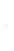 发表论文论著情况发表论文论著情况主要科研成果主持或参与科研项目情况主持或参与科研项目情况主要科研成果获奖及授权专利情况获奖及授权专利情况主要科研成果其他其他本人承诺经本人认真审核确认，以上所填内容和所附材料完全真实无误。本人签名：                                       年   月   日经本人认真审核确认，以上所填内容和所附材料完全真实无误。本人签名：                                       年   月   日经本人认真审核确认，以上所填内容和所附材料完全真实无误。本人签名：                                       年   月   日经本人认真审核确认，以上所填内容和所附材料完全真实无误。本人签名：                                       年   月   日经本人认真审核确认，以上所填内容和所附材料完全真实无误。本人签名：                                       年   月   日经本人认真审核确认，以上所填内容和所附材料完全真实无误。本人签名：                                       年   月   日经本人认真审核确认，以上所填内容和所附材料完全真实无误。本人签名：                                       年   月   日